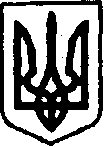                                      ПРОЄКТУКРАЇНАКЕГИЧІВСЬКА СЕЛИЩНА РАДАXVІІ СЕСІЯ VIIІ СКЛИКАННЯРІШЕННЯ______________________ 		смт Кегичівка	                             №______          Про визнання рішень такими, що втратили чинністьКеруючись  статтями 4, 10, 25 - 26, 33, 42, 46, 59  Закону України          «Про місцеве самоврядування в Україні» Кегичівська селищна рада ВИРІШИЛА:Визнати такими, що втратили чинність рішення:-  ХХХХІ сесії V скликання Кегичівської селищної ради від 21 травня   2010 року № 120 «Про вступ до Асоціації органів місцевого самоврядування Харківської області»;- XIV сесії VIII скликання Кегичівської селищної ради від 30 липня      2021 року за № 2197 «Про вступ до Асоціації органів місцевого самоврядування Харківської області»;-  ХІV сесії VIII скликання Кегичівської селищної ради від 30 липня     2021 року № 2198 «Про затвердження Програми розвитку місцевого самоврядування Кегичівської селищної ради на 2021-2024 роки».Кегичівський селищний голова 	Антон ДОЦЕНКО